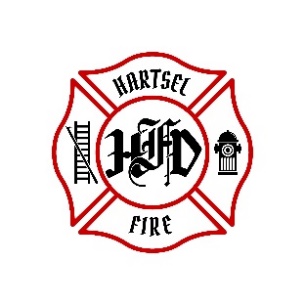 HARTSEL FIRE PROTECTION DISTRICTBOARD MEETING AGENDAApril 12th, 2024CALL TO ORDER:PLEDGE OF ALLEGANCEAPPROVAL OF AGENDA:CITIZENS COMMENTS / GUEST SPEAKERS:APPROVAL OF MINUTES DATED: March 15, 2024BOARD CONCERNS / COMMENTS:FINANCIALS:Accept FinancialsApprove BillsApprove Fund Transfers Sign Documents / Checks FACILITY EQUIPMENT REPORTCHIEF’S REPORT:Calls to Date: 2023 ________, 2024 _______Impact Fees to Date: 2023_______, 2024_______OLD BUSINESS:Policies Board PositionNEW BUSINESS: Volunteer Stipends  1994 Brush Truck Sale1982 GMC Squad Sale Sale of old equipment of hummerElectionADJOURNMENT:POSTED 4/9/2024 @ H.F.P.D. HEADQUARTERS, WEBSITE WWW.HARTSELFIRE.ORG